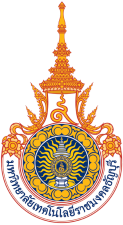 แบบฟอร์มขอฝึกปฏิบัติการสอน 2
ภาคการศึกษาที่ 1 ปีการศึกษา 2558
หลักสูตรประกาศนียบัตรบัณฑิต สาขาวิชาชีพครู
คณะครุศาสตร์อุตสาหกรรม มหาวิทยาลัยเทคโนโลยีราชมงคลธัญบุรีข้าพเจ้าชื่อ (นาย,นาง,น.ส.)..........................................................................กลุ่มเรียน..........เลขที่......คุณวุฒิ.....................................................................สาขาวิชา..............................................................
จากสถาบันเดิม..............................................................................................เมื่อปี พ.ศ. ....................ที่อยู่ปัจจุบันเลขที่........................หมู่บ้าน.......................หมู่ที่...................ถนน..................................
ตำบล..............................อำเภอ............................จังหวัด..........................รหัสไปรษณีย์....................
โทรศัพท์บ้าน...................................มือถือ......................................E-mail.........................................สถานภาพการทำงานตำแหน่ง.......................................ปฏิบัติหน้าที่..................................................
สถานที่ทำงาน วิทยาลัย/โรงเรียน/.......................................................................................................
เลขที่...........................หมู่ที่........................ถนน..............................ตำบล..........................................
อำเภอ................................จังหวัด.............................รหัสไปรษณีย์............................โทร.................ขอแจ้งความประสงค์ฝึกปฏิบัติการสอน 2    สถานศึกษาเดิม      จะเปลี่ยนแปลง
(จะเปลี่ยนแปลงสถานศึกษาได้ต้องยื่นคำร้องแสดงเหตุผลประกอบทางคณะจะพิจารณาเป็นรายๆไปและนักศึกษาต้องรับผิดชอบเองกรณีติดต่อกับคุรุสภาเมื่อจบการศึกษา)โรงเรียน/วิทยาลัย.................................................................................................................................
ที่อยู่เลขที่.......................................หมู่ที่........................ถนน...............................ตำบล......................
อำเภอ......................................จังหวัด................................รหัสไปรษณีย์....................โทร................
ตำแหน่งผู้บริหาร(ใช้จ่าหน้าหนังสือส่งตัว).........................................................................................
				ลงชื่อ........................................................ผู้แจ้งความประสงค์
				   (.................................................................)แผนเส้นทางไปโรงเรียน........................................................................................................
ฝึกปฏิบัติการสอน 2 ภาคการศึกษาที่ 1 ปีการศึกษา 2558ชื่อนักศึกษา   	1) .............................................................................เบอร์โทรศัพท์.........................
 		2) .............................................................................เบอร์โทรศัพท์.........................
		3) .............................................................................เบอร์โทรศัพท์.........................
		4) .............................................................................เบอร์โทรศัพท์.........................
		5) .............................................................................เบอร์โทรศัพท์.........................
สถานที่ทำงาน วิทยาลัย/โรงเรียน........................................................................................................
เลขที่.........................หมู่ที่.........................ถนน........................ตำบล....................อำเภอ...................
จังหวัด........................รหัสไปรษณีย์........................................โทรศัพท์โรงเรียน..............................